A kiállítás dátuma:	…….……………………………………………………Aláírás1. függelék a 27/2017. (XII.21.) önkormányzati rendelethez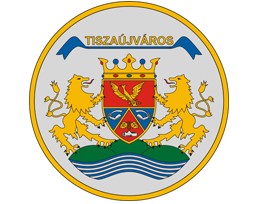 kérelemTelepülésképi véleményezési eljárás megindításáhozVéleménykérés beérkezésének ideje:(Polgármesteri Hivatal tölti ki!)ÉTDR – kód:Az Építtető adatai:A Tervező adatai:Név:Név:Lakcím/Székhely:Lakcím/Székhely:Levelezési cím:Levelezési cím:Kapcsolattartó:Kapcsolattartó:/fax:/fax:e-mail:e-mail:Az építési tevékenység adatai:Az építési tevékenység adatai:Az ingatlan helye:Az ingatlan helye:Hrsz:Területe:A tervezett létesítmény adatai:A tervezett létesítmény adatai:A tervezett létesítmény adatai:A tervezett létesítmény adatai:Rendeltetés:Rendeltetési egység száma:dbBruttó szintterület:m2Építménymagasság:mTetőtér hasznosítása:Épület védettségi foka:Véleménykérés lefolytatásához szükséges (jogszabályok által előírt):Véleménykérés lefolytatásához szükséges (jogszabályok által előírt):Helyszínrajz:dbMűszaki leírás:dbTető felülnézeti helyszínrajz:dbAlaprajzok:dbMetszetek:dbHomlokzati rajz:dbUtcakép:dbLátványterv modellfotó (legalább 2 db):dbReklámelhelyezés ábrázolása:dbFotódokumentáció:db